Приложениек распоряжению администрации Кинзельский сельсоветаот 28.06.2017 № 14-рПАМЯТКАдля муниципальных служащих по вопросам противодействия коррупции муниципального образования Кинзельский сельсовет Красногвардейского района Оренбургской областиОСНОВНЫЕ ПОНЯТИЯ, ИСПОЛЬЗУЕМЫЕ В НАСТОЯЩЕЙ ПАМЯТКЕНастоящая  памятка  разработана в целях исключения и профилактики проявлений коррупционного характера в отношении выборных должностных лиц местного самоуправления и муниципальных служащих муниципального образования Кинзельский сельсовет Красногвардейского района при осуществлении ими своих должностных обязанностей.Коррупция: а) злоупотребление служебным положением, дача взятки, получение взятки, злоупотребление полномочиями, коммерческий подкуп либо иное незаконное использование физическим лицом своего должностного положения вопреки законным интересам общества и государства в целях получения выгоды в виде денег, ценностей, иного имущества или услуг имущественного характера, иных имущественных прав для себя или для третьих лиц либо незаконное предоставление такой выгоды указанному лицу другими физическими лицами; б) совершение деяний, указанных в подпункте «а» настоящего пункта, от имени или в интересах юридического лица.Противодействие коррупции - деятельность федеральных органов государственной власти, органов государственной власти субъектов Российской Федерации, органов местного самоуправления, институтов гражданского общества, организаций и физических лиц в пределах их полномочий:а) по предупреждению коррупции, в том числе по выявлению и последующему устранению причин коррупции (профилактика коррупции);б) по выявлению, предупреждению, пресечению, раскрытию и расследованию коррупционных правонарушений (борьба с коррупцией);в) по минимизации и (или) ликвидации последствий коррупционных правонарушений.Конфликт интересов - это ситуация, при которой личная заинтересованность (прямая или косвенная) лица, замещающего должность, замещение которой предусматривает обязанность принимать меры по предотвращению и урегулированию конфликта интересов, влияет или может повлиять на надлежащее, объективное и беспристрастное исполнение им должностных (служебных) обязанностей (осуществление полномочий).Личная заинтересованность - возможность получения доходов в виде денег, иного имущества, в том числе имущественных прав, услуг имущественного характера, результатов выполненных работ или каких-либо выгод (преимуществ) муниципальным служащим и (или) состоящими с ним в близком родстве или свойстве лицами (родителями, супругами, детьми, братьями, сестрами, а также братьями, сестрами, родителями, детьми супругов и супругами детей), гражданами или организациями, с которыми муниципальный служащий и (или) лица, состоящие с ним в близком родстве или свойстве, связаны имущественными, корпоративными или иными близкими отношениями.Должностные лица - лица, постоянно, временно или по специальному полномочию осуществляющие функции представителя власти либо выполняющие организационно-распорядительные, административно-хозяйственные функции в государственных органах, органах местного самоуправления, государственных и муниципальных учреждениях, государственных корпорациях, а также в Вооруженных Силах Российской Федерации, других войсках и воинских формированиях Российской Федерации.Взятка.Уголовный кодекс Российской Федерации предусматривает два вида преступлений, связанных с взяткой: получение взятки (статья 290) и дача взятки (статья 291).Получение взятки - одно из самых опасных должностных преступлений, особенно если оно совершается группой лиц или сопровождается вымогательством, которое заключается в получении должностным лицом преимуществ и выгод за законные или незаконные действия (бездействие). вымогательство - требование должностного лица или лица, выполняющего управленческие функции в коммерческой или иной организации, дать взятку либо передать незаконное вознаграждение в виде денег, ценных бумаг, иного имущества при коммерческом подкупе под угрозой совершения действий, которые могут причинить ущерб законным интересам гражданина либо поставить последнего в такие условия, при которых он вынужден дать взятку либо совершить коммерческий подкуп с целью предотвращения вредных последствий для его правоохраняемых интересов (п. 15 Постановления Пленума Верховного Суда РФ от 10.02.2000 № 6).Дача взятки - преступление, направленное на склонение должностного лица к совершению законных или незаконных действий (к бездействию) либо предоставлению (получению) каких-либо преимуществ в пользу дающего, в том числе за общее покровительство или попустительство по службе.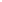 Значительный размер взятки - сумма денег, стоимость ценных бумаг, иного имущества, услуг имущественного характера, иных имущественных прав, превышающие двадцать пять тысяч рублей, крупным размером взятки - превышающие сто пятьдесят тысяч рублей, особо крупным размером взятки - превышающие один миллион рублей.В зависимости от степени общественной опасности деяний коррупционного характера возникает как дисциплинарная, гражданско-правовая, административно-правовая, так и уголовная ответственность виновных.Дисциплинарные коррупционные проступки: обычно проявляются в таком использовании служащим своего статуса для получения преимуществ, за совершение которого предусмотрено дисциплинарное взыскание.К гражданско-правовым коррупционным деяниям относятся:  принятие в дар (и дарение) подарков муниципальным служащим в связи с их должностным положением или с использованием ими служебных обязанностей.К административным коррупционным проступкам, ответственность за совершение которых предусмотрена соответствующим законодательством: могут быть отнесены такие деяния должностных лиц, муниципальных служащих и иных лиц, как подкуп избирателей, участников референдума; использование незаконной материальной поддержки кандидатом, зарегистрированным кандидатом, избирательным объединением; многие административные правонарушения в области охраны собственности, финансов, налогов и сборов, рынка ценных бумаг, окружающей природной среды и природопользования, предпринимательской деятельности и т.п.   Преступлениями коррупционного характера являются: предусмотренные уголовным законодательством общественно опасные деяния, которые непосредственно посягают на авторитет и законные интересы службы и выражаются в противоправном получении муниципальным служащим каких-либо преимуществ (денег, имущества, прав на него, услуг или льгот) либо в предоставлении им таких преимуществ.ВОЗМОЖНЫЕ СИТУАЦИИ КОРРУПЦИОННОЙ НАПРАВЛЕННОСТИ И РЕКОМЕНДАЦИИ ПО ПРАВИЛАМ ПОВЕДЕНИЯПЕРЕЧЕНЬ ПРЕСТУПЛЕНИЙ КОРРУПЦИОННОЙ НАПРАВЛЕННОСТИ К преступлениям коррупционной направленности относятся противоправные деяния только при наличии всех перечисленных ниже критериев:- наличие надлежащих субъектов уголовно наказуемого деяния, к которым относятся  должностные лица, указанные в примечании к статье 285 УК РФ, лица, выполняющие управленческие функции в коммерческой и иной организации, действующие от имени  и в интересах юридического лица;- связь деяния со служебным положением субъекта, отступлением от его прямых прав и обязанностей;- совершения преступления с только прямым умыслом;- обязательное наличие у субъекта корыстного мотива (деяние связано с получением им имущественных прав и выгод для себя или для третьих лиц).ОГРАНИЧЕНИЯ, СВЯЗАННЫЕ С МУНИЦИПАЛЬНОЙ СЛУЖБОЙ (Статья 13 Федерального закона от 02.03.2007 N 25-ФЗ «О муниципальной службе в Российской Федерации») 1. Гражданин не может быть принят на муниципальную службу, а муниципальный служащий не может находиться на муниципальной службе в случае:1) признания его недееспособным или ограниченно дееспособным решением суда, вступившим в законную силу;2) осуждения его к наказанию, исключающему возможность исполнения должностных обязанностей по должности муниципальной службы, по приговору суда, вступившему в законную силу;3) отказа от прохождения процедуры оформления допуска к сведениям, составляющим государственную и иную охраняемую федеральными законами тайну, если исполнение должностных обязанностей по должности муниципальной службы, на замещение которой претендует гражданин, или по замещаемой муниципальным служащим должности муниципальной службы связано с использованием таких сведений;4) наличия заболевания, препятствующего поступлению на муниципальную службу или ее прохождению и подтвержденного заключением медицинской организации. Порядок прохождения диспансеризации, перечень таких заболеваний и форма заключения медицинской организации устанавливаются уполномоченным Правительством Российской Федерации федеральным органом исполнительной власти;5) близкого родства или свойства (родители, супруги, дети, братья, сестры, а также братья, сестры, родители, дети супругов и супруги детей) с главой муниципального образования, который возглавляет местную администрацию, если замещение должности муниципальной службы связано с непосредственной подчиненностью или подконтрольностью этому должностному лицу, или с муниципальным служащим, если замещение должности муниципальной службы связано с непосредственной подчиненностью или подконтрольностью одного из них другому;6) прекращения гражданства Российской Федерации, прекращения гражданства иностранного государства - участника международного договора Российской Федерации, в соответствии с которым иностранный гражданин имеет право находиться на муниципальной службе, приобретения им гражданства иностранного государства либо получения им вида на жительство или иного документа, подтверждающего право на постоянное проживание гражданина Российской Федерации на территории иностранного государства, не являющегося участником международного договора Российской Федерации, в соответствии с которым гражданин Российской Федерации, имеющий гражданство иностранного государства, имеет право находиться на муниципальной службе;7) наличия гражданства иностранного государства (иностранных государств), за исключением случаев, когда муниципальный служащий является гражданином иностранного государства - участника международного договора Российской Федерации, в соответствии с которым иностранный гражданин имеет право находиться на муниципальной службе;8) представления подложных документов или заведомо ложных сведений при поступлении на муниципальную службу;9) непредставления предусмотренных настоящим Федеральным законом, Федеральным законом от 25 декабря 2008 года N 273-ФЗ «О противодействии коррупции» и другими федеральными законами сведений или представления заведомо недостоверных или неполных сведений при поступлении на муниципальную службу;9.1) непредставления сведений, предусмотренных статьей 15.1 настоящего Федерального закона;10) признания его не прошедшим военную службу по призыву, не имея на то законных оснований, в соответствии с заключением призывной комиссии (за исключением граждан, прошедших военную службу по контракту).1.1. Гражданин не может быть назначен на должность главы местной администрации по контракту, а муниципальный служащий не может замещать должность главы местной администрации по контракту в случае близкого родства или свойства (родители, супруги, дети, братья, сестры, а также братья, сестры, родители, дети супругов и супруги детей) с главой муниципального образования.2. Гражданин не может быть принят на муниципальную службу после достижения им возраста 65 лет - предельного возраста, установленного для замещения должности муниципальной службы.ЗАПРЕТЫ, СВЯЗАННЫЕ С МУНИЦИПАЛЬНОЙ СЛУЖБОЙ(Статья 13 Федерального закона от 02.03.2007 N 25-ФЗ «О муниципальной службе в Российской Федерации»)1. В связи с прохождением муниципальной службы муниципальному служащему запрещается:1) замещать должность муниципальной службы в случае:а) избрания или назначения на государственную должность Российской Федерации либо на государственную должность субъекта Российской Федерации, а также в случае назначения на должность государственной службы;б) избрания или назначения на муниципальную должность;в) избрания на оплачиваемую выборную должность в органе профессионального союза, в том числе в выборном органе первичной профсоюзной организации, созданной в органе местного самоуправления, аппарате избирательной комиссии муниципального образования;2) заниматься предпринимательской деятельностью лично или через доверенных лиц, участвовать в управлении коммерческой организацией или в управлении некоммерческой организацией (за исключением участия в управлении политической партией; участия в съезде (конференции) или общем собрании иной общественной организации, жилищного, жилищно-строительного, гаражного кооперативов, садоводческого, огороднического, дачного потребительских кооперативов, товарищества собственников недвижимости; участия на безвозмездной основе в управлении указанными некоммерческими организациями (кроме политической партии) в качестве единоличного исполнительного органа или вхождения в состав их коллегиальных органов управления с разрешения представителя нанимателя (работодателя) в порядке, установленном муниципальным правовым актом), кроме случаев, предусмотренных федеральными законами, и случаев, если участие в управлении организацией осуществляется в соответствии с законодательством Российской Федерации от имени органа местного самоуправления;3) быть поверенным или представителем по делам третьих лиц в органе местного самоуправления, избирательной комиссии муниципального образования, в которых он замещает должность муниципальной службы либо которые непосредственно подчинены или подконтрольны ему, если иное не предусмотрено федеральными законами;4) получать в связи с должностным положением или в связи с исполнением должностных обязанностей вознаграждения от физических и юридических лиц (подарки, денежное вознаграждение, ссуды, услуги, оплату развлечений, отдыха, транспортных расходов и иные вознаграждения). Подарки, полученные муниципальным служащим в связи с протокольными мероприятиями, со служебными командировками и с другими официальными мероприятиями, признаются муниципальной собственностью и передаются муниципальным служащим по акту в орган местного самоуправления, избирательную комиссию муниципального образования, в которых он замещает должность муниципальной службы, за исключением случаев, установленных Гражданским кодексом Российской Федерации. Муниципальный служащий, сдавший подарок, полученный им в связи с протокольным мероприятием, со служебной командировкой или с другим официальным мероприятием, может его выкупить в порядке, устанавливаемом нормативными правовыми актами Российской Федерации;5) выезжать в командировки за счет средств физических и юридических лиц, за исключением командировок, осуществляемых на взаимной основе по договоренности органа местного самоуправления, избирательной комиссии муниципального образования с органами местного самоуправления, избирательными комиссиями других муниципальных образований, а также с органами государственной власти и органами местного самоуправления иностранных государств, международными и иностранными некоммерческими организациями;6) использовать в целях, не связанных с исполнением должностных обязанностей, средства материально-технического, финансового и иного обеспечения, другое муниципальное имущество;7) разглашать или использовать в целях, не связанных с муниципальной службой, сведения, отнесенные в соответствии с федеральными законами к сведениям конфиденциального характера, или служебную информацию, ставшие ему известными в связи с исполнением должностных обязанностей;8) допускать публичные высказывания, суждения и оценки, в том числе в средствах массовой информации, в отношении деятельности органа местного самоуправления, избирательной комиссии муниципального образования и их руководителей, если это не входит в его должностные обязанности;9) принимать без письменного разрешения главы муниципального образования награды, почетные и специальные звания (за исключением научных) иностранных государств, международных организаций, а также политических партий, других общественных объединений и религиозных объединений, если в его должностные обязанности входит взаимодействие с указанными организациями и объединениями;10) использовать преимущества должностного положения для предвыборной агитации, а также для агитации по вопросам референдума;11) использовать свое должностное положение в интересах политических партий, религиозных и других общественных объединений, а также публично выражать отношение к указанным объединениям в качестве муниципального служащего;12) создавать в органах местного самоуправления, иных муниципальных органах структуры политических партий, религиозных и других общественных объединений (за исключением профессиональных союзов, а также ветеранских и иных органов общественной самодеятельности) или способствовать созданию указанных структур;13) прекращать исполнение должностных обязанностей в целях урегулирования трудового спора;14) входить в состав органов управления, попечительских или наблюдательных советов, иных органов иностранных некоммерческих неправительственных организаций и действующих на территории Российской Федерации их структурных подразделений, если иное не предусмотрено международным договором Российской Федерации или законодательством Российской Федерации;15) заниматься без письменного разрешения представителя нанимателя (работодателя) оплачиваемой деятельностью, финансируемой исключительно за счет средств иностранных государств, международных и иностранных организаций, иностранных граждан и лиц без гражданства, если иное не предусмотрено международным договором Российской Федерации или законодательством Российской Федерации.2. Муниципальный служащий, замещающий должность главы местной администрации по контракту, не вправе заниматься иной оплачиваемой деятельностью, за исключением преподавательской, научной и иной творческой деятельности. При этом преподавательская, научная и иная творческая деятельность не может финансироваться исключительно за счет средств иностранных государств, международных и иностранных организаций, иностранных граждан и лиц без гражданства, если иное не предусмотрено международным договором Российской Федерации или законодательством Российской Федерации. Муниципальный служащий, замещающий должность главы местной администрации по контракту, не вправе входить в состав органов управления, попечительских или наблюдательных советов, иных органов иностранных некоммерческих неправительственных организаций и действующих на территории Российской Федерации их структурных подразделений, если иное не предусмотрено международным договором Российской Федерации или законодательством Российской Федерации.3. Гражданин после увольнения с муниципальной службы не вправе разглашать или использовать в интересах организаций либо физических лиц сведения конфиденциального характера или служебную информацию, ставшие ему известными в связи с исполнением должностных обязанностей.4. Гражданин, замещавший должность муниципальной службы, включенную в перечень должностей, установленный нормативными правовыми актами Российской Федерации, в течение двух лет после увольнения с муниципальной службы не вправе замещать на условиях трудового договора должности в организации и (или) выполнять в данной организации работу на условиях гражданско-правового договора в случаях, предусмотренных федеральными законами, если отдельные функции муниципального (административного) управления данной организацией входили в должностные (служебные) обязанности муниципального служащего, без согласия соответствующей комиссии по соблюдению требований к служебному поведению муниципальных служащих и урегулированию конфликта интересов, которое дается в порядке, устанавливаемом нормативными правовыми актами Российской Федерации.УВОЛЬНЕНИЕ В СВЯЗИ С УТРАТОЙ ДОВЕРИЯ(Статья 27.1 Федерального закона от 02.03.2007 N 25-ФЗ «О муниципальной службе в Российской Федерации»)Взыскания за несоблюдение ограничений и запретов, требований о предотвращении или об урегулировании конфликта интересов и неисполнение обязанностей, установленных в целях противодействия коррупции. 1. За несоблюдение муниципальным служащим ограничений и запретов, требований о предотвращении или об урегулировании конфликта интересов и неисполнение обязанностей, установленных в целях противодействия коррупции настоящим Федеральным законом, Федеральным законом от 25 декабря 2008 года N 273-ФЗ «О противодействии коррупции» и другими федеральными законами, налагаются взыскания, предусмотренные статьей 27 настоящего Федерального закона.2. Муниципальный служащий подлежит увольнению с муниципальной службы в связи с утратой доверия в случаях совершения правонарушений, установленных статьями 14.1 (урегулирование конфликта интересов) и 15 (сведения о доходах, об имуществе и обязательствах имущественного характера муниципального служащего) Федерального закона от 25 декабря 2008 года N 273-ФЗ «О противодействии коррупции».3. Взыскания, предусмотренные статьями 14.1, 15 и 27 (дисциплинарная ответственность муниципального служащего) Федерального закона от 25 декабря 2008 года N 273-ФЗ «О противодействии коррупции», применяются представителем нанимателя (работодателем) в порядке, установленном нормативными правовыми актами субъекта Российской Федерации и (или) муниципальными нормативными правовыми актами, на основании:1) доклада о результатах проверки, проведенной подразделением кадровой службы соответствующего муниципального органа по профилактике коррупционных и иных правонарушений;2) рекомендации комиссии по соблюдению требований к служебному поведению муниципальных служащих и урегулированию конфликта интересов в случае, если доклад о результатах проверки направлялся в комиссию;3) объяснений муниципального служащего;4) иных материалов.4. При применении взысканий, предусмотренных статьями 14.1, 15 и 27  Федерального закона от 25 декабря 2008 года N 273-ФЗ «О противодействии коррупции», учитываются характер совершенного муниципальным служащим коррупционного правонарушения, его тяжесть, обстоятельства, при которых оно совершено, соблюдение муниципальным служащим других ограничений и запретов, требований о предотвращении или об урегулировании конфликта интересов и исполнение им обязанностей, установленных в целях противодействия коррупции, а также предшествующие результаты исполнения муниципальным служащим своих должностных обязанностей.5. В акте о применении к муниципальному служащему взыскания в случае совершения им коррупционного правонарушения в качестве основания применения взыскания указывается часть 1 или 2 настоящей статьи 27.1 Федерального закона от 25 декабря 2008 года N 273-ФЗ «О противодействии коррупции».6. Взыскания, предусмотренные статьями 14.1, 15 и 27 Федерального закона от 25 декабря 2008 года N 273-ФЗ «О противодействии коррупции», применяются в порядке и сроки, которые установлены настоящим Федеральным законом, нормативными правовыми актами субъектов Российской Федерации и (или) муниципальными нормативными правовыми актами.Возможныеситуации коррупционной направленностиРекомендациипо правилам поведения в данной ситуацииПровокацияВо избежание возможных провокаций со стороны обратившихся за услугой граждан, должностных лиц, осуществляющих проверку деятельности подразделения:- не оставлять без присмотра служебное помещения, в которых находятся посетители, работают проверяющие, и личные вещи (одежда, портфели, сумки и т.д.);- по окончании рабочего дня служебные помещения ревизионной группы в обязательном порядке опечатывать печатями руководителя групп и представителями проверяемой организации;- в случае обнаружения, после ухода посетителя, на рабочем месте или в личных вещах каких-либо посторонних предметов, не предпринимая никаких самостоятельных действий, немедленно доложить руководителю.Если Вам предлагают взятку- вести себя крайне осторожно, вежливо, без заискивания, не допуская опрометчивых высказываний, которые могли бы трактоваться взяткодателем либо как готовность, либо как категорический отказ принять взятку;- внимательно выслушать и точно запомнить предложенные Вам условия (размеры сумм, наименование товаров и характер услуг, сроки и способы передачи взятки, форма коммерческого подкупа, последовательность решения вопросов);- постараться перенести вопрос о времени и месте передачи взятки до следующей беседы и предложить хорошо знакомое Вам место для следующей встречи;- не берите инициативу в разговоре на себя, больше «работайте на прием», позволяйте потенциальному взяткодателю «выговориться», сообщать Вам как можно больше информации;- при наличии у Вас диктофона постараться записать (скрытно) предложение о взятке;- доложить о данном факте служебной запиской руководителю;- обратиться с письменным или устным сообщением о готовящемся преступлении в правоохранительные органы;- обратиться к представителю нанимателя.Угроза жизни и здоровьюЕсли на муниципального служащего оказывается открытое давление или осуществляется угроза его жизни и здоровью или членам его семьи рекомендуется:- по возможности скрытно включить записывающее устройство;- с угрожающими держать себя хладнокровно, а если их действия становятся агрессивными, сообщить об угрозах в правоохранительные органы и руководителю;- в случае если угрожают в спокойном тоне (без признаков агрессии) и выдвигают какие-либо условия, внимательно выслушать их, запомнить внешность угрожающих и пообещать подумать над их предложением;- немедленно доложить о факте угрозы своему руководителю и написать заявление в правоохранительные органы с подробным изложением случившегося;- в случае поступления угроз по телефону по возможности определить номер телефона, с которого поступил звонок, и записать разговор на диктофон;- при получении угроз в письменной форме необходимо принять меры по сохранению возможных отпечатков пальцев на бумаге (конверте), вложив их в плотно закрываемый полиэтиленовый пакет.Конфликты интересов- внимательно относиться к любой возможности конфликта интересов;- принять меры по недопущению любой возможности возникновения конфликта интересов;- в письменной форме уведомить непосредственного руководителя о любом реальном или потенциальном конфликте интересов;- принять меры по преодолению возникшего конфликта интересов самостоятельно или по согласованию с руководителем;- изменить должностные или служебные положения служащего, являющегося стороной конфликта интересов, вплоть до его отстранения от исполнения должностных (служебных) обязанностей в установленном порядке, и (или) в отказе его от выгоды, явившейся причиной возникновения конфликта интересов;- отвод или самоотвод служащего в случаях и порядке, предусмотренных законодательством РФ;- передать принадлежащие служащему ценные бумаги, акции (доли участия, паи в уставных (складочных) капиталах организаций) в доверительное управление;- образовать комиссии по соблюдению требований к служебному поведению служащих и урегулированию конфликтов интересов.Подарки- муниципальный служащий не должен ни просить, ни принимать подарки (услуги, приглашения и любые другие выгоды), предназначенные для него или для членов его семьи, родственников, а также для лиц или организаций, с которыми муниципальный служащий имеет или имел отношения, способные повлиять или создать видимость влияния на его беспристрастность, стать вознаграждением или создать видимость вознаграждения, имеющего отношение к выполненным служебным обязанностям.6. Уязвимость муниципального служащего- муниципальный служащий в своем поведении не должен допускать возникновения или создания ситуаций или их видимости, которые могут вынудить его оказатьвзамен служебного положения услугу или предпочтение другому лицу или организации.7. Злоупотребление служебным положением- муниципальный служащий не должен предлагать никаких услуг, оказания предпочтения или иных выгод, каким-либо образом связанных с его положением в качестве муниципального служащего, если у него нет на это законного основания;- муниципальный служащий не должен пытаться влиять в своих интересах на какое бы то ни было лицо или организацию, в том числе и на других служащих, пользуясь своим служебным положением или предлагая им ненадлежащую выгоду.8. Использование информации- муниципальный служащий может сообщить и использовать служебную информацию только при соблюдении действующих в муниципальном органе норм и требований;- муниципальный служащий обязан принимать меры для обеспечения гарантии безопасности и конфиденциальности или (и) которая стала известна ему в связи с исполнением служебных обязанностей;- муниципальный служащий не должен стремиться получить доступ к служебной информации, не относящейся к его компетенции;- муниципальный служащий не должен использовать не по назначению информацию, которую он может получить при исполнении своих служебных обязанностей или в связи с ними;- муниципальный служащий не должен задерживать официальную информацию, которая может или должна быть предана гласности.9. Интересы после прекращения муниципальной службы- муниципальный служащий не должен использовать свое нахождение на муниципальной службе для получения предложений работы после ее завершения;- муниципальный служащий не должен допускать, чтобы перспектива другой работы способствовала реальному или потенциальному конфликту интересов, и в этой связиобязан:1. незамедлительно доложить непосредственному руководителю о любом конкретном предложении работы после завершения муниципальной службы, которое может привести к конфликту интересов, и принять согласованное решение о совместимости предложения с дальнейшим прохождением муниципальной службы;2. сообщить руководителю о своем согласии на предложение работы и принять меры к недопущению возникновения конфликта интересов;3. бывший муниципальный служащий не должен действовать от имени какого бы то было лица или организации в деле, по которому он действовал или консультировал от имени муниципальной службы, что дало бы дополнительные преимущества этому лицу или этой организации;4. бывший муниципальный служащий не должен использовать или распространять конфиденциальную информацию, полученную им в качестве муниципального служащего, кроме случаев специального разрешения на ее использование в соответствии с законодательством.10. Отношения с бывшими муниципальными служащими- муниципальный служащий не должен оказывать особое внимание бывшим муниципальным служащим и предоставлять им доступ в орган местного самоуправления, если это может создать конфликт интересов.11. Действия и высказывания, которые могут быть восприняты окружающими как согласие принять взятку или как просьба  о даче взяткиа) Слова, выражения и жесты, которые могут быть восприняты окружающими как просьба (намек) о даче взятки. 
К числу таких выражений относятся, например: "вопрос решить трудно, но можно", "спасибо на хлеб не намажешь", "договоримся", "нужны более веские аргументы", "нужно обсудить параметры", "ну что делать будем?" и т.д.б) Обсуждение определенных тем с представителями организаций и гражданами, особенно с теми из них, чья выгода зависит от решений и действий служащих, и может восприниматься как просьба о даче взятки. 
К числу таких тем относятся, например:низкий уровень заработной платы служащего, работника и нехватка денежных средств на реализацию тех или иных нужд;желание приобрести то или иное имущество, получить ту или иную услугу, отправиться в туристическую поездку;отсутствие работы у родственников служащего, работника;необходимость поступления детей служащего, работника в образовательные учреждения и т.д.;в) Как просьба о даче взятки могут восприниматься определенные исходящие от служащих предложения, особенно если они адресованы представителям организаций и гражданам, чья выгода зависит от их решений и действий.Это возможно даже в том случае, когда такие предложения продиктованы благими намерениями и никак не связаны с личной выгодой служащего.К числу таких предложений относятся, например, предложения:предоставить служащему, работнику и (или) его родственникам скидку;воспользоваться услугами конкретной компании и (или) экспертов для устранения выявленных нарушений, выполнения работ в рамках государственного контракта, подготовки необходимых документов;внести деньги в конкретный благотворительный фонд;поддержать конкретную спортивную команду и т.д.;г) Совершение служащими определенных действий может восприниматься как согласие принять взятку или просьба о даче взятки.К числу таких действий, например, относятся:регулярное получение подарков, даже стоимостью менее 3 000 рублей;посещение ресторанов совместно с представителями организации, которая извлекла, извлекает или может извлечь выгоду из решений или действий (бездействия) служащего;иные действия.№ п/пСтатья УК РФНаименование преступленияМаксимальное наказание1159МошенничествоДо 10 лет лишения свободы со штрафом до 1 млн. рублей2160Присвоение или растратаДо 10 лет лишения свободы со штрафом до 1 млн. рублей3204Коммерческий подкупДо 12 лет лишения свободы со штрафом в размере пятидесятикратной суммы коммерческого подкупа4285Злоупотребление должностными полномочиямиДо 7 лет лишения свободы с лишением права занимать определенные должности или заниматься определенной деятельностью на срок до 3 лет или без такового.5285.1Нецелевое расходование бюджетных средствДо 5 лет лишения свободы с лишением права занимать определенные должности или заниматься определенной деятельностью на срок до 3 лет или без такового.6286Превышение должностных полномочийДо 7 лет лишения свободы с лишением права занимать определенные должности или заниматься определенной деятельностью на срок до 3 лет или без такового.7290Получение взяткиДо 12 лет лишения свободы с лишением права занимать определенные должности или заниматься определенной деятельностью на срок до 3 лет и со штрафом в размере  шестидесятикратной суммы взятки или без такового и с лишением права занимать определенные должности или заниматься определенной деятельностью на срок до 10 лет или без такового.8291.1Посредничество во взяточничествеДо 12 лет лишения свободы со штрафом в размере  семидесятикратной суммы взятки или без такового и с лишением права занимать определенные должности или заниматься определенной деятельностью на срок до 7 лет или без такового.